автор-составитель Подкорытова И.Б. «Безопасный интернет»для младшего школьного возрастаЦель: знакомство детей с основными правилами безопасного использования интернета.Задачи: воспитание грамотного и ответственного пользователя сети интернет, информирование учащихся о видах информации, способной причинить вред здоровью и развитию младших школьников, а также о негативных последствиях распространения такой информации;информирование учащихся о способах незаконного распространения такой информации в сетях Интернет и мобильной (сотовой) связи (в том числе путем рассылки SMS-сообщений незаконного содержания);обучение детей правилам ответственного и безопасного пользования услугами ИнтернетОборудование: компьютер, карточки с заданиями, фонограммы музыки. Действующие лица: Ведущая, паучок, Клавиатура, Сказочник, Старший сын, Младший сын, Мышка.Ход программыЦентральная стена оформлена плакатами с изображением составных частей компьютера, знаками вопроса. У стены стоит компьютер с принтером. Под фонограмму музыки «До чего дошел прогресс» в зал входит ведущаяВедущая: Здравствуйте, дорогие друзья. Рада приветствовать вас я. Мне приятно, что вы время нашли и на нашу программу пришли. Тема не простая, интересная и часто обсуждаемая. Я вам загадку загадаю, а вы, отгадав ее, тему мне сами назовете. (ведущая загадывает загадку)Сетевая паутинаоплела весь белый свет,не пройти детишкам мимо.Что же это? (Интернет)Ведущая: Правильно, интернет. Сегодня 11 февраля отмечается всемирный день интернета. Я вас приглашаю совершить путешествие в интересный и захватывающий мир Интернета! Кто-нибудь из вас в нем уже бывал? Поднимите руки! (Посчитать, сколько детей в классе пользуется Интернетом.) А вы знаете, что такое Интернет? ответы 2-3 детей.. А для путешествия нам нужен компьютер, который подключен к интернету. (включает и на экране появляется надпись) Я подхватил недуг, а какой и сам не знаю.Помогите и спасите. От недуга излечите.Ведущая: Друзья, вам предстоит разгадать ребус и ответить, что за недуг у нашего компьютера. 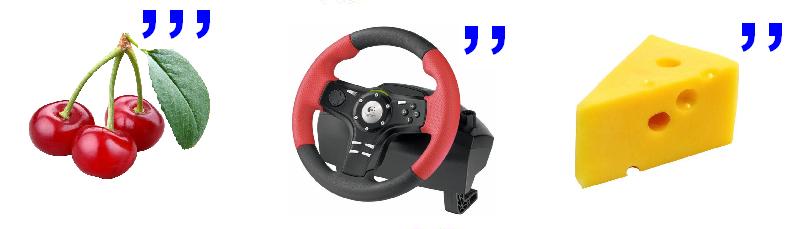 ответ: вирусВедущая: Вот мы с вами и разгадали, какой недуг у нашего компьютера. Много опасностей нас ждет, когда мы пользуемся Интернетом. Скажите, ребята, а есть правила безопасного интернета? (Ответы детей). Вот и нам с вами предстоит найти эти правила и познакомиться с ними. А куда же нам идти? Может компьютер подскажет? На компьютере появляется загадка: Что за друг такой железный,Интересный и полезный?Дома скучно, нет уюта,Если выключен…КомпьютерВы по залу походите и друга моего найдите.На одной из дверей - плакат с изображением компьютера. Участники заходят в комнату, там их встречает сказочникСказочник: В некотором царстве- тридевятом государстве жил-был царь…стороны той государь.И было у него два сына:Старший и младшийСтарший - умный был детина, младшенький - ни так, ни сяк, просто был он простак.Чтобы от века не отстать, чтоб детям помочь умнее стать,Решил Царь ребятам компьютеры купить.Долго ли сказка сказывается, да не долго дело-то делается.Прошло много лет, что же случилось с сыновьями царя?У компьютера сидит старший сын, изображая безразличие и лень.Старший сын: У меня один лишь друг, Компьютером его зовут.Целый день с ним провожу,На прогулки не хожу.Спортом я не занимаюсь,И совсем не закаляюсь,Я с друзьями не общаюсь,Я учуся целый день,И поверьте, мне не леньЗа компьютером сидеть,Фильмы, игры поглядеть.На все сайты без разбораВыхожу вплоть до упора.Плохо стал соображать,Отчего вдруг? – не понять. (Встает со стула, хватается за голову)Стало плохо с головою…И с глазами…(ощупывает глаза, щурится) Что со мною?! (Из-за ширмы выходит младший сын).Младший сын: У меня есть новый другЕго компьютером зовут.Дружу я с ним давно, И расскажу вам про него.Он все по папочкам разложит,Через принтер все размножит.Электронные файлы услуг,Инструмент "на все руки"И лекарство от скуки,И учитель, и преданный друг.До чего же энергичный!Электронный человек!Мой попутчик симпатичныйВ этот двадцать первый век.Сказочник: Дорогие, друзья, помогите, пожалуйста, ответить на вопрос:Почему совершенно одинаковые компьютеры по – разному повлияли на сыновей царя? (ответы детей) Вот вам карточки, друзья. Разложите и их в две коробочки. На одной написано «Польза», а на второй «Вред». Сказочник: Молодцы справились с заданием. Вот вам правило пользования интернетом. «Если кто-то незнакомыйВас попросит рассказатьИнформацию о школе,О друзьях и телефоне, Иль к страничке доступ дать –Мы на это «нет» ответим,Будем все держать в секрете!»Правило  1.  Никогда  не  публикуйте  в  сети  и  не  сообщайте  свое  настоящее имя,  адрес,  школу,  класс,  номер  телефона.  Если  вы  разместите  слишком много  информации  о  себе,  она  может  попасть  в  руки  таких  незнакомцев, которые захотят вас обидеть.И подсказка, если отгадаете, то отыщете еще правило. (отдает загадку) Ткач маленький и ловкий Ткёт свои сети со сноровкой. У него есть восемь ножек, И поймать он муху может.Участники отгадывают загадку и отправляются искать паучка. в углу зала находится паутина. Из-за нее появляется паучок.Паучок: Здравствуйте, ребята. Что привело вас ко мне в сети паутины. (ответы детей) Вы правила безопасного интернета ищете. Я вам помогу. Но сначала вы со мной поиграете в игру «Интернет – паучок».Проводится игра «Интернет - паучок»Игроки становятся по кругу, друг за другом и каждый держится за пояс игрока, стоящего впереди. Паучок дает различные задания, которые участники выполняют одновременно.Паучок: Интернет-паучок поднимает все свои правые (левые) ножки.Интернет-паучок прыгает.Интернет-паучок садится (игроки должны присесть на корточки).Интернет-паучок ползет сидя (игроки передвигаются на корточках) по кругу так, чтобы структура Интернет-паучка на разрушилась.Интернет-паучок встал и побежал на месте.Интернет-паучок чешет верхней  левой ножкой пятку правой ножки.Молодцы, ребята! Интернет – паучок получился у вас просто супер! Мы сегодня с вами хорошо поработали! Мы за безопасный интернет! Вот вам еще одно правило. (отдает правило)Правило 2. Никогда не соглашайтесь на личную встречу с людьми, с которыми вы познакомились в Интернет; под маской виртуального друга может скрываться злой человек. О подобных предложениях немедленно расскажите родителям.«Злые люди в ИнтернетеРасставляют свои сети.С незнакомыми людьмиТы на встречу не иди!»и подсказка куда идти дальше. Отдает следующую загадку.По ковру зверек бежит,То замрет, то закружит,Коврика не покидает,Что за зверь, кто угадает…(Мышка)Участники ищут изображение мышки. В одной из комнат находится норка, из которой появляется Мышка.Мышка: Как долго я вас ждала. Скучно в норке мне одной. У компьютера сижу и в экран целыми днями я гляжу. Спину ломит и голова болит. Что такое не пойму. Вот совета в компьютере ищу. А вы что ищете? (ответы детей) Ах, вам правила безопасного интернета нужны? Что ж я вам помогу. Но вам нужно ответить на мои вопросы. Если вы согласны с моим утверждением, то становитесь у таблички со словом «Согласен». Если не согласны, то становитесь у таблички «Не согласен», но, а если не знаете ответа, то у таблички с надписью«Не знаю».Проводится игра «Три угла»Детям предлагаются утверждения, они должны выбрать решение и встать подсвоей табличкой (может быть, пояснить почему). В трёх «углах» вывешенытаблички со словами: согласен, не согласен, не знаю. На экране появляются слайды с высказываниями - утверждениями:Слайд № 1 – Чем больше ты расскажешь о себе в Интернете, тем больше друзей у тебя появится.Слайд № 2 – Если меня оскорбят в Интернете, я обращусь за помощью к родителям. Слайд № 3 – Антивирус необходим для защиты компьютера от интернет-мошенников.Слайд № 4  – Я пользуюсь информацией о своих друзьях в Интернете без их согласия и размещаю их фотографии и данные у себя на страничке.Мышка: Спасибо, друзья. Я вам предлагаю посмотреть видеоролик о безопасном интернете. Демонстрируется слайд с видеороликом «Безопасный интернет – детям!» (http://youtu.be/qQzG9sPt3aM)Мышка: Вот вам еще одно правило. (отдает правило)Правило 3. Не сообщайте никому свои пароли, не посылайте СМС в ответ на письма от неизвестных людей. Будьте осторожны с вложениями и ссылками в сообщениях электронной почты.«Иногда тебе в сетиВдруг встречаются вруны.Обещают все на светеПодарить бесплатно детям:Телефон, щенка, айподи поездку на курорт.Их условия не сложны:СМС отправить можноС телефона папы, мамы– И уже ты на Багамах.Ты мошенникам не верь,Информацию проверь».и следующая подсказка. (отдает загадку)На доске по строчечкеРазместились кнопочкиДогадайтесь мальчикиКак здесь тыкать пальчиком…КлавиатураУчастники отправляются к картинке с изображением клавиатуры.Клавиатура: Я Клавиатура. Без меня не обойдется ни один компьютер. Вам я тоже понадобилась. А зачем? Вы что - то ищите? Или просто гуляете? (Ответы детей)Клавиатура: Вам нужны правила безопасного интернета. Д-а-а-а интернет - это всемирная электронная сеть информации, которая соединяет всех владельцев компьютеров, подключенных к этой сети. Получив доступ к сети, можно сделать многое. При помощи Интернета можно связаться с человеком, который находится вдалеке от вас, вы можете переписываться с ним при помощи электронной почты, общаться с ним в «чатах» и даже видеть своего собеседника. Это очень интересно. В Интернете собрана информация со всего мира. Там можно отыскать словари, энциклопедии, газеты, произведения писателей, музыку. Можно посмотреть фильмы, теле- и радиопередачи, найти массу программ для своего компьютера. Интернет стал неотъемлемой частью нашей жизни. Он помогает в учебе, мы находим в нем много полезной информации. Но пользоваться интернетом нужно осторожно. Давайте посмотрим об этом короткий мультфильм (http://youtu.be/z33JK6mPzOc).  Друзья, а какое правило можно вывести из этого ролика. Вот вам шифр и зашифрованное правило. Вам предстоит самим расшифровать это правило.Не давать информацию о себе чужим людям, и не встречаться с незнакомцами.15,6     5,1,3,1,20,30   16    19,6,2,6    25,21,8,10,14   13,32,5,33,14,    10   15,6     3,19,20,6,25,1,20,19,33      19     15,6,9,15,1,12,16,14,24,1,14,10.Клавиатура: Молодцы расшифровали правило. И еще я вам хочу сказать, что«Если что-то непонятно,Страшно или неприятно,Быстро к взрослым поспеши,Расскажи и покажи.Есть проблемы в Интернете?Вместе взрослые и детиМогут все решить всегдаБез особого труда».И это тоже правило безопасного интернета.Правило 5. Всегда сообщайте взрослым обо всех случаях в Интернет, которые вызвали у вас смущение или тревогу. А вам за ваши труды еще одна подсказка, разгадав которую вы поймете куда вам отправляться.Он умен не по годам И похож на чемодан. (Ноутбук )Участники разгадывают загадку и отправляются к ноутбуку.Ведущая: Ребята вот и ноутбук. Я думаю его включить нужно. (Включает и на экране появляется задание) О чем нельзя забывать в работе с интернетом?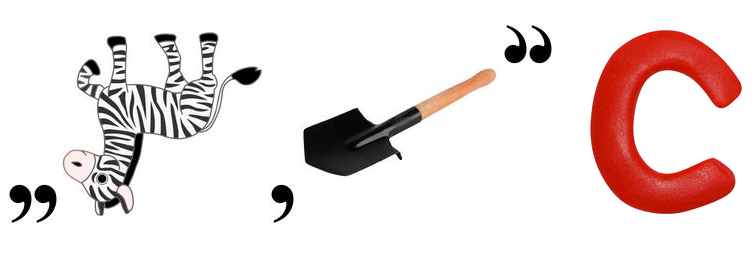 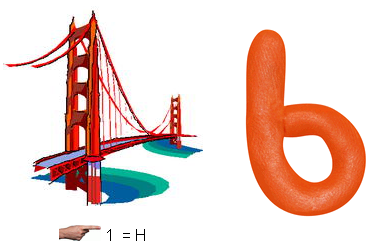 ответ: безопасностьследующая надписьВы, ребята, молодцы. Но чтоб к компьютеру подойти нужно лекарство найти и его нам спасти.Вы по залу походите и буквы соберите. Из них слово сложите и лекарство определите.Участники в зале ищут буквы и собирают слово «антивирус». Под фонограмму появляется Антивирус.Антивирус: Если мой компьютер «заболеет», Вылечить его я сам сумею. Не боюсь вредоносных программ, Повредить ничего им не дам (подходит к компьютеру, включает его и читает текст).А вы, ребята молодцы. Правила собрали и помогли меня излечить А теперь проверим, насколько хорошо вы усвоили эти правила безопасного поведения в интернете. Попробуйте сформулировать основные правила, используя хорошо известные сказки. На экране демонстрируются картинки из сказок, участники формулируют правила. Если дети затрудняются ответить, то ведущий помогает.Слайд №5 «Красная шапочка»Дети: Не разговаривай с незнакомцами.Слайд №6 «Волк и семеро козлят» Дети: Под маской виртуального друга может скрываться злой человек.Слайд №7 «Золотой ключик, или Приключения Буратино».Дети: Опасайся мошенников. Не сообщай никому свои пароли, не посылай СМС в ответ на письма от неизвестных людей.Слайд №8 Мойдодыр.Дети: Проверяй компьютер на вирусы, пользуйся антивирусными программами.Слайд №9 «Сестрица Алёнушка и братец Иванушка» Дети: При встрече с неприятной (грязной) информацией в сети, выйди из Интернет.Слайд №10 «Морозко». Дети: Будь вежливым при общении в сети, не груби, тогда и к тебе будут относиться так же.Ведущая: Ребята, если Вы будете соблюдать эти правила, то Интернет станет для Вас верным помощником, ведь в Интернет можно искать информацию, читать книги, посещать виртуальные музеи, играть, общаться с друзьями и конечно, учиться. И в память о нашей встрече вот вам памятки о правилах безопасного интернета. Спасибо вам за работу и до новых встреч.Приложение Правила безопасного интернета для детей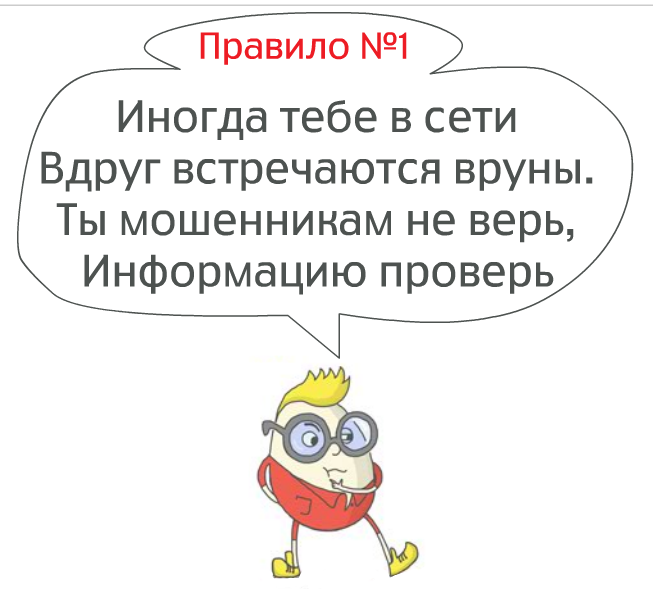 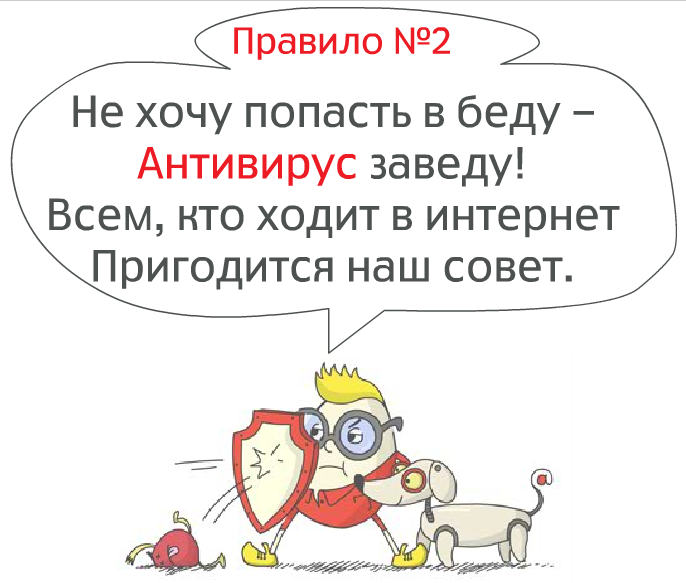 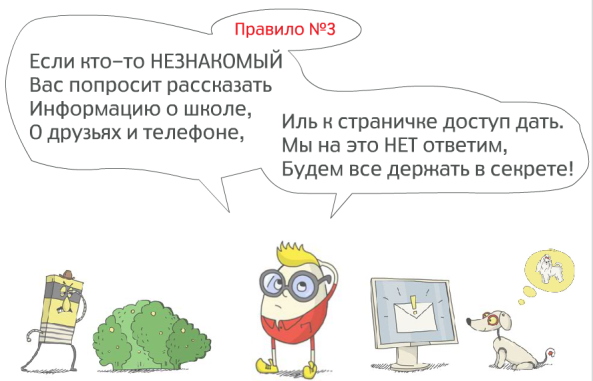 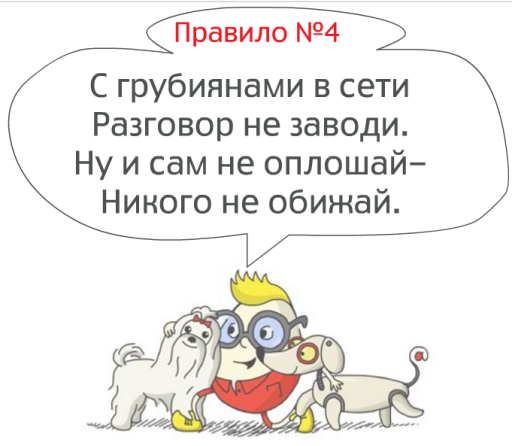 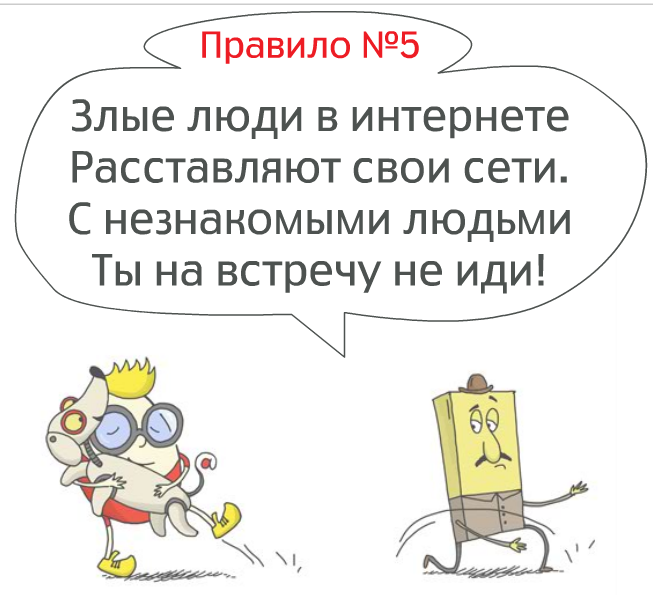 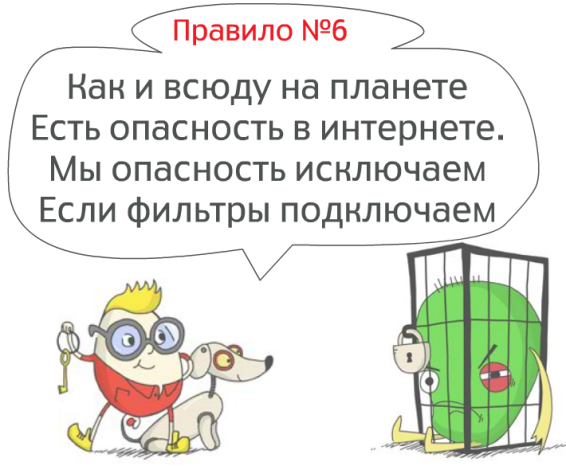 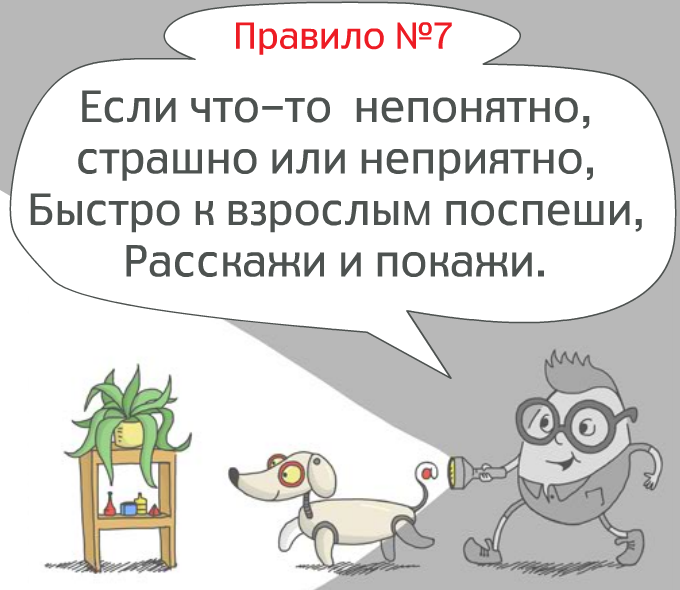 Польза Вред Материал при подготовке к урокамСочинение музыки, стиховПочта, общение по ИнтернетуБиблиотека на домуИгры, музыкаПокупки, информация по ИнтернетуИгры в шахматыРисование, т.д.Ухудшение зренияИскривление осанкиИзбегание живого общенияНе знаком с настоящей библиотекойВредное излучениеМножество агрессивных игрОшибочная информацияОшибки в вычисленияхСбой машины, т.д.А-1Б-2В-3Г-4Д-5Е-6Е-7Ж8З-9И10Й-11К-12Л-13М14Н15О-16П-17Р-18С-19Т-20У-21Ф-22Х-23Ц-24 Ч25 Ш26Щ27 Ъ-28Ы29Ь-30Э-31Ю-32Я-33